申込締切　令和２年11月９日(月)ご記入いただいた個人情報は，この研修会の実施目的のみに使用します。FAXでの申し込みが難しい場合は，電話での申し込みも可能です。　　電話受付：月～金曜日(祝日を除く)　　８：３０～１７：１５【駐車場について】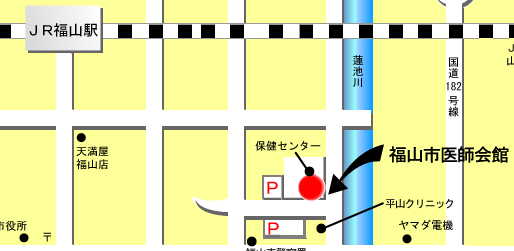 〇　福山市医師会館で参加の方福山市医師会立体駐車場を御利用ください。入口は南側となります。立体駐車場以外には駐車しないでください。なお，御利用の際は，駐車料金を無料にする認証処理をさせていただきますので，駐車券を御持参の上，研修会会場受付にて認証を受けてください。〇　府中市保健福祉センター・三和協働支援センターで参加の方　　センターの駐車場を御利用ください。費用は無料です。希望会場（番号に〇）１　　福山市医師会館　　　　２　　府中市保健福祉総合センター３　　三和協働支援センター所属機関・事業所名所属機関・事業所の所在地（いずれかに○印）福山市　　府中市　　神石高原町　　それ以外の市町　　　　　　　　　　　　　　　　　（　　　　　　　）連絡先電話：　　　　　　　　　　　FAX：　　　職　　種氏　　名（ふりがな）（　　　　　　　　　　　　）（　　　　　　　　　　　　）（　　　　　　　　　　　　）（　　　　　　　　　　　　）